MODULO RECLAMI / RICHIESTA DI INFORMAZIONIIllumia S.p.A.Via de’ Carracci, 69/2 - 40129, Bologna Servizio Clienti: 800.046.640 da telefono fisso 051.600.80.80 da cellulare; Fax. 051.04.04.055 www.illumia.itCapitale Sociale: euro 3.000.000,00 i.v.  Codice ﬁscale e P. IVA: 02356770988 Iscritta presso C.C.I.A.A. di Bologna Registro Imprese 02356770988Società soggetta ad attività di direzione e coordinamento di Tremagi S.r.l. C.F., P. IVA e N. Registro Imprese di Bologna: 02965701200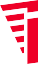 Gentile Cliente,al fine di migliorare la qualità del servizio, la preghiamo, qualora avesse la necessità di comunicarci eventuali disservizi o richiedere informazioni riguardanti la fornitura di energia elettrica e/o gas naturale, di utilizzare il presente modulo, che una volta compilato, potrà essere inviato per posta all’indirizzo: ILLUMIA S.p.A. - Back-Office - Via de’Carracci, 69/2- 40129 Bologna.Oppure a mezzo fax al numero: 051 0404055Esamineremo al più presto la segnalazione e avremo cura di fornire una risposta secondo i tempi e con le modalità previste dalla Delibera 413/2016 e s.m.i. dell’Autorità per l’Energia Elettrica il Gas e il sistema idrico.Gentile Cliente,al fine di migliorare la qualità del servizio, la preghiamo, qualora avesse la necessità di comunicarci eventuali disservizi o richiedere informazioni riguardanti la fornitura di energia elettrica e/o gas naturale, di utilizzare il presente modulo, che una volta compilato, potrà essere inviato per posta all’indirizzo: ILLUMIA S.p.A. - Back-Office - Via de’Carracci, 69/2- 40129 Bologna.Oppure a mezzo fax al numero: 051 0404055Esamineremo al più presto la segnalazione e avremo cura di fornire una risposta secondo i tempi e con le modalità previste dalla Delibera 413/2016 e s.m.i. dell’Autorità per l’Energia Elettrica il Gas e il sistema idrico.Gentile Cliente,al fine di migliorare la qualità del servizio, la preghiamo, qualora avesse la necessità di comunicarci eventuali disservizi o richiedere informazioni riguardanti la fornitura di energia elettrica e/o gas naturale, di utilizzare il presente modulo, che una volta compilato, potrà essere inviato per posta all’indirizzo: ILLUMIA S.p.A. - Back-Office - Via de’Carracci, 69/2- 40129 Bologna.Oppure a mezzo fax al numero: 051 0404055Esamineremo al più presto la segnalazione e avremo cura di fornire una risposta secondo i tempi e con le modalità previste dalla Delibera 413/2016 e s.m.i. dell’Autorità per l’Energia Elettrica il Gas e il sistema idrico.Gentile Cliente,al fine di migliorare la qualità del servizio, la preghiamo, qualora avesse la necessità di comunicarci eventuali disservizi o richiedere informazioni riguardanti la fornitura di energia elettrica e/o gas naturale, di utilizzare il presente modulo, che una volta compilato, potrà essere inviato per posta all’indirizzo: ILLUMIA S.p.A. - Back-Office - Via de’Carracci, 69/2- 40129 Bologna.Oppure a mezzo fax al numero: 051 0404055Esamineremo al più presto la segnalazione e avremo cura di fornire una risposta secondo i tempi e con le modalità previste dalla Delibera 413/2016 e s.m.i. dell’Autorità per l’Energia Elettrica il Gas e il sistema idrico.ReclamoRichiesta di informazioniRichiesta di informazioniIl sottoscritto (*)Il sottoscritto (*)Il sottoscritto (*)Il sottoscritto (*)Legale Rappresentante dell’Azienda (*)Legale Rappresentante dell’Azienda (*)Legale Rappresentante dell’Azienda (*)Legale Rappresentante dell’Azienda (*)Indirizzo (*)Indirizzo (*)Indirizzo (*)Indirizzo (*)Comune di (*)CAP (*)Provincia (*)Telefono (*)FaxEmailFascia oraria di disponibilità al contatto telefonicoFascia oraria di disponibilità al contatto telefonicoFascia oraria di disponibilità al contatto telefonicoFascia oraria di disponibilità al contatto telefonicoN. codice Cliente (*) (indicato in bolletta)N. codice Cliente (*) (indicato in bolletta)N. codice Cliente (*) (indicato in bolletta)N. codice Cliente (*) (indicato in bolletta)Codice Fiscale (*)Partita IVA (*)POD (*) (indicato in bolletta)PDR (*)  (indicato in bolletta)Indirizzo di fornitura (*)Indirizzo di fornitura (*)Indirizzo di fornitura (*)Indirizzo di fornitura (*)(*) La compilazione di questi campi è obbligatoria(*) La compilazione di questi campi è obbligatoria(*) La compilazione di questi campi è obbligatoria(*) La compilazione di questi campi è obbligatoriaINVIA UN RECLAMO/RICHIEDE INFORMAZIONI RELATIVAMENTE A (BARRARE LA CASELLA CON LA VOCE DI INTERESSE):INVIA UN RECLAMO/RICHIEDE INFORMAZIONI RELATIVAMENTE A (BARRARE LA CASELLA CON LA VOCE DI INTERESSE):INVIA UN RECLAMO/RICHIEDE INFORMAZIONI RELATIVAMENTE A (BARRARE LA CASELLA CON LA VOCE DI INTERESSE):INVIA UN RECLAMO/RICHIEDE INFORMAZIONI RELATIVAMENTE A (BARRARE LA CASELLA CON LA VOCE DI INTERESSE):CONTRATTI(recesso,volture e subentri, modifiche unilaterali, etc)CONTRATTI(recesso,volture e subentri, modifiche unilaterali, etc)CONNESSIONI, LAVORI E QUALITÀ TECNICA (preventivi/attivazioni/lavori, continuità, valori della tensione/pressione, sicurezza, etc)CONNESSIONI, LAVORI E QUALITÀ TECNICA (preventivi/attivazioni/lavori, continuità, valori della tensione/pressione, sicurezza, etc)MOROSITÀ E SOSPENSIONE(morosità, sospensione e riattivazione, corrispettivo morosità pregresse, etc)MOROSITÀ E SOSPENSIONE(morosità, sospensione e riattivazione, corrispettivo morosità pregresse, etc)BONUS SOCIALE(validazioni, cessazioni, erogazioni, etc)BONUS SOCIALE(validazioni, cessazioni, erogazioni, etc)MERCATO (presunti contratti non richiesti, cambio fornitore, condizioni economiche nuovi con- tratti, doppia fatturazione, etc)MERCATO (presunti contratti non richiesti, cambio fornitore, condizioni economiche nuovi con- tratti, doppia fatturazione, etc)QUALITÀ COMMERCIALE(servizio clienti, indennizzi, etc)QUALITÀ COMMERCIALE(servizio clienti, indennizzi, etc)FATTURAZIONE (uso dell’autolettura, ricalcoli, consumi stimati errati, periodicità e fattura di chiusura, pagamenti e rimborsi, etc)FATTURAZIONE (uso dell’autolettura, ricalcoli, consumi stimati errati, periodicità e fattura di chiusura, pagamenti e rimborsi, etc)ALTROMISURA(cambio misuratore, verifica e ricostruzioni, mancate letture, etc)MISURA(cambio misuratore, verifica e ricostruzioni, mancate letture, etc)Segnala quanto segue (descriva che cosa è accaduto e il motivo del reclamo o la richiesta di informazioni)Segnala quanto segue (descriva che cosa è accaduto e il motivo del reclamo o la richiesta di informazioni)Segnala quanto segue (descriva che cosa è accaduto e il motivo del reclamo o la richiesta di informazioni)Segnala quanto segue (descriva che cosa è accaduto e il motivo del reclamo o la richiesta di informazioni)Il sottoscritto dichiara di essere informato, ai sensi e per gli effetti di cui all’articolo 13 del D. Lgs. 196/03 che i dati personali raccolti saranno trattati, anche con strumenti informatici, esclusivamente nell’ambito del procedimento per il quale la presente dichiarazione è stata resa.Il sottoscritto dichiara di essere informato, ai sensi e per gli effetti di cui all’articolo 13 del D. Lgs. 196/03 che i dati personali raccolti saranno trattati, anche con strumenti informatici, esclusivamente nell’ambito del procedimento per il quale la presente dichiarazione è stata resa.Il sottoscritto dichiara di essere informato, ai sensi e per gli effetti di cui all’articolo 13 del D. Lgs. 196/03 che i dati personali raccolti saranno trattati, anche con strumenti informatici, esclusivamente nell’ambito del procedimento per il quale la presente dichiarazione è stata resa.Il sottoscritto dichiara di essere informato, ai sensi e per gli effetti di cui all’articolo 13 del D. Lgs. 196/03 che i dati personali raccolti saranno trattati, anche con strumenti informatici, esclusivamente nell’ambito del procedimento per il quale la presente dichiarazione è stata resa.DataTimbro e Firma